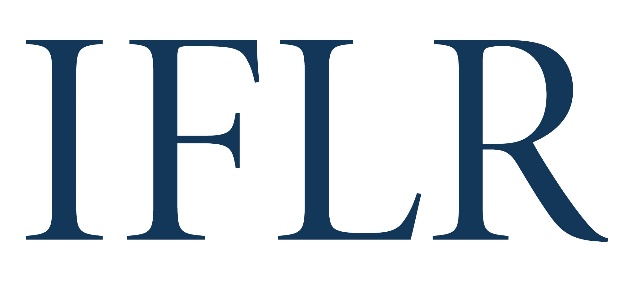 AFRICA AWARDS – NET-ZERO TRANSITION AWARD Your details:This award will recognise a firm/legal team for its contribution to net-zero transition through projects and deals that closed between June 1 2021 to May 31 2022Please provide details of legally innovative initiatives, projects or deals that are influencing the development of market policy, framework, and regulation in relation to the transition to net zeroUse the project appendix to include details of innovative initiatives that support your team nomination. We value quality of quantity and recommend no more than three distinct projectsUse the deal appendix to highlight any deals your team has been involved in which are impactful in terms of net-zero transition. These deals can be additional to any three examples of sustainable non-deal initiatives submittedRelevant deals nominated in the Deal of the Year categories will be used to support your nomination; please refer briefly to the relevant nominated deal in the appendix below and add any further information on the net-zero aspects. All information will be treated as non-confidential unless clearly marked in red. All referees and contact details will remain confidential.OVERVIEW NET-ZERO INITIATIVES (PROJECT APPENDIX)Please provide details of up to three non-deal initiatives, policies or projects that your legal team has been involved in over the past 12 months that have had a positive influence in relation to net-zero transition. NET-ZERO TRANSITION AWARD (DEAL APPENDIX)Please use this appendix to highlight any deals your team has been involved in which are impactful in terms of net-zero transition. If a deal has already been put forward for a Deal of the Year category, just refer to it briefly here and describe any net-zero aspects in more detail. Firm:Location (jurisdiction):Please outline why your firm/legal team should be considered for the Net-zero Transition award: (max 250 words)Name and brief description of initiative:Date completed (or key milestone achieved):Lawyer(s) from your team involved:Why it is innovative or impactful: (please include notes on a project’s goals, achievements and impact. Max 500 words)Deal name:Date completed (or key milestone achieved):Value (if applicable):Client(s) advised:Client contact and email: (clients will be contacted anonymously)Lawyer(s) at your firm working on the deal: Please indicate: 
1. lead partners 
2: senior associates with key rolesYour firm’s role on the deal (including which jurisdiction’s law it advised on):Any other law firm(s) or in-house legal team(s) with notable involvement:Brief description of the deal:Description of why the deal is legally innovative (please focus on the legal innovation that relates to net-zero goals and include notes on a deal’s goals, achievements and impact):